ScienceDirect远程访问设置指南当您的网络环境不属于机构授权IP范围时，远程访问可以帮助您获取机构已经订阅的内容。第一步：打开ScienceDirect主页https://www.sciencedirect.com/点击页面右上角Register，用机构邮箱（@ecjtu.edu.cn） 注册个人账号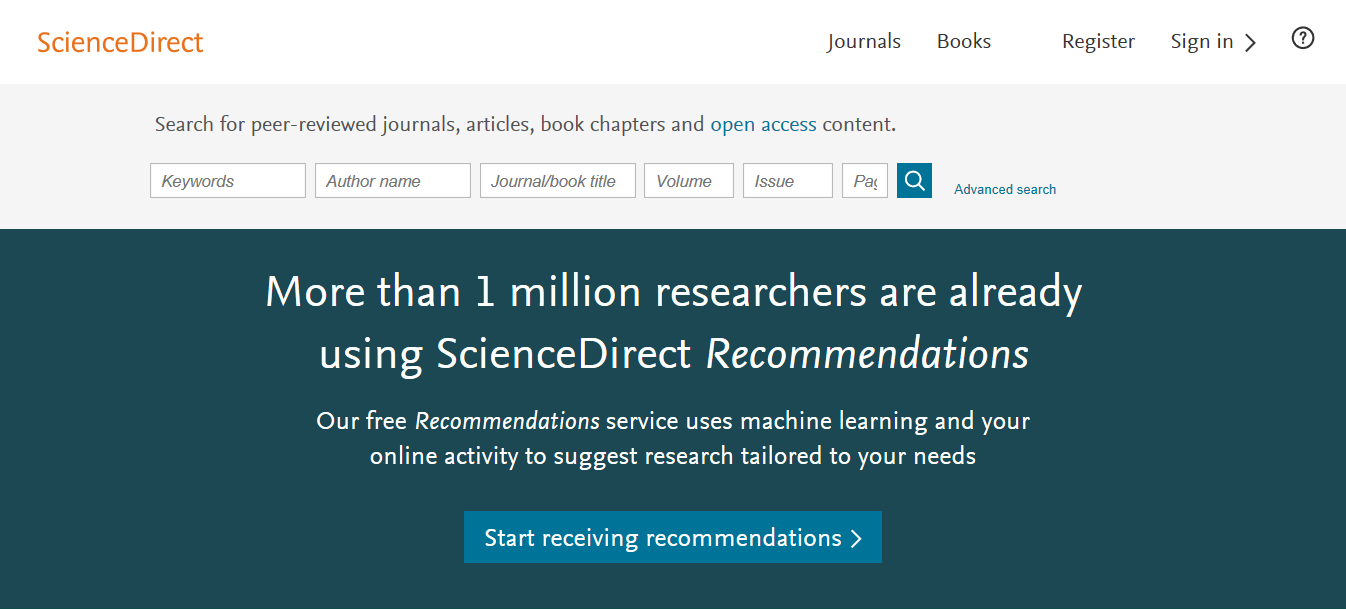 第二步：点击页面最下方“Remote access”远程访问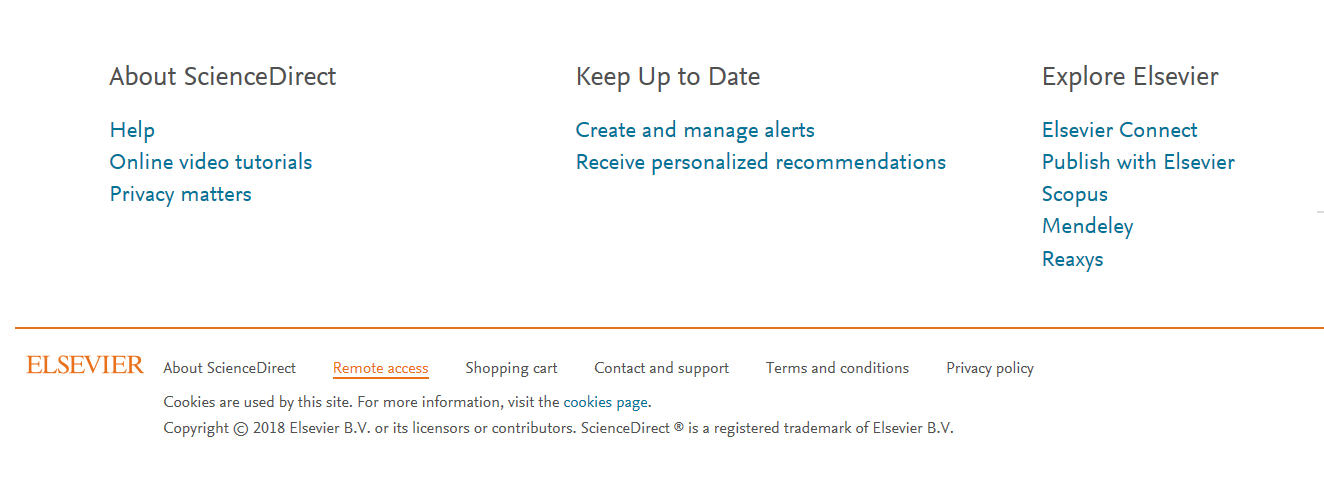 第三步：输入您的邮箱地址，并点击‘Continue‘.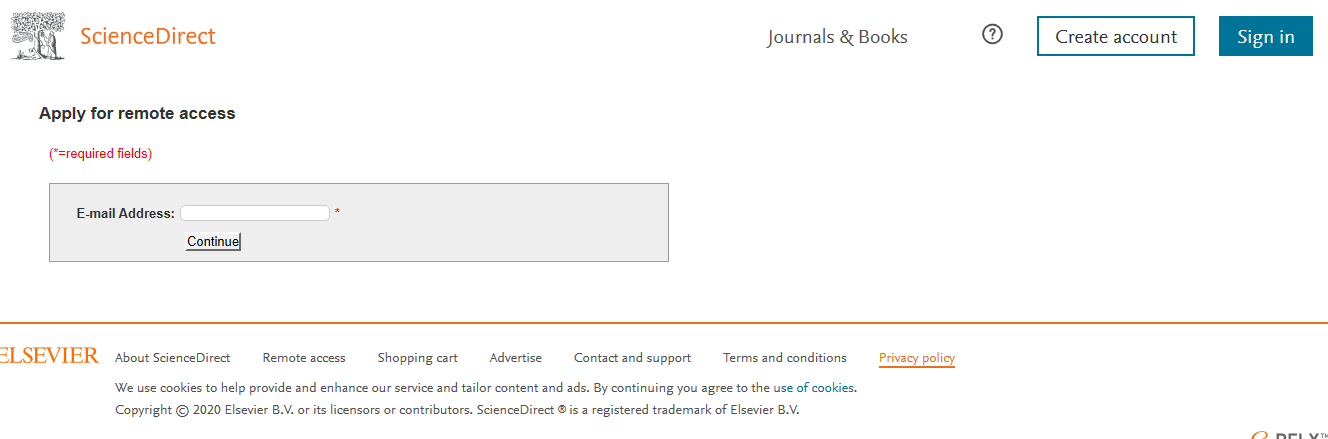 第四步：输入密码，并点击‘Continue’.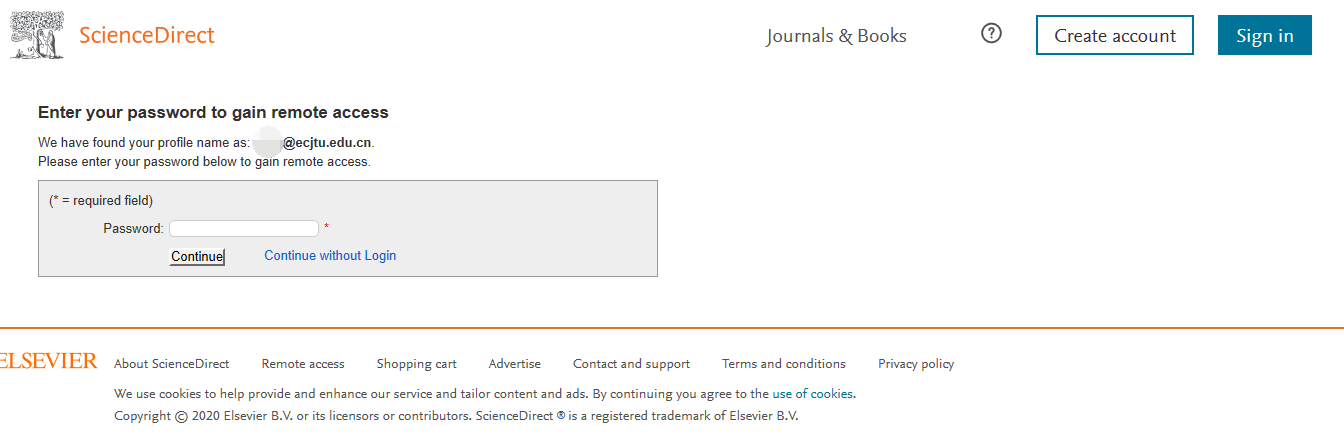 第五步：您注册的邮箱将收到一封确认邮件，请在一小时内激活打开您的邮箱，点击“Activate my remote access now”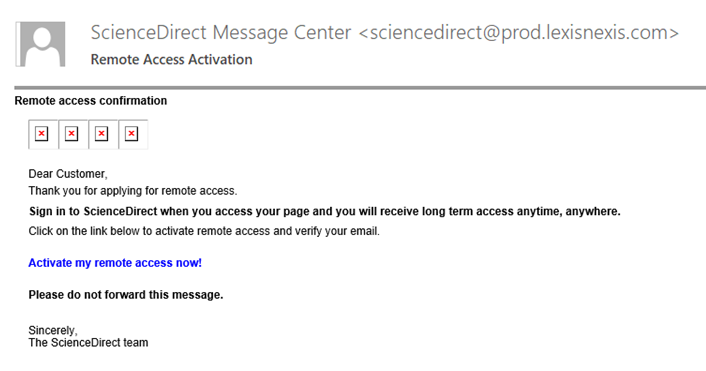 您的远程访问设置完毕。如果长时间未登陆ScienceDirect，重复上述操作即可